Занятие по англ.языку 13.04.2020   https://puzzle-english.com/exercise/place_prepositions1. Перейти по ссылке. Сначала нужно будет зарегистрироваться, всё бесплатно. 2. Посмотреть видеоурок. 3. Просмотреть слова, выражения и фразы после урока (промотать ниже урока). Обратите внимание: слова и фразы нужно прослушивать (нажать на значок «динамик» или «наушники»). Повторять их вслух. 4. Посмотреть видеоинструкцию. 5.  Выполнить задание - собрать фразы из пазлов (жёлтая кнопка «начать задание»). 6. Сделать скриншот (снимок экоана) «задание выполнено», прислать мне, подписав, чьё это задание на +79193773311 в WhatsApp.7. Придумать и написать 5 предложений с предлогами места.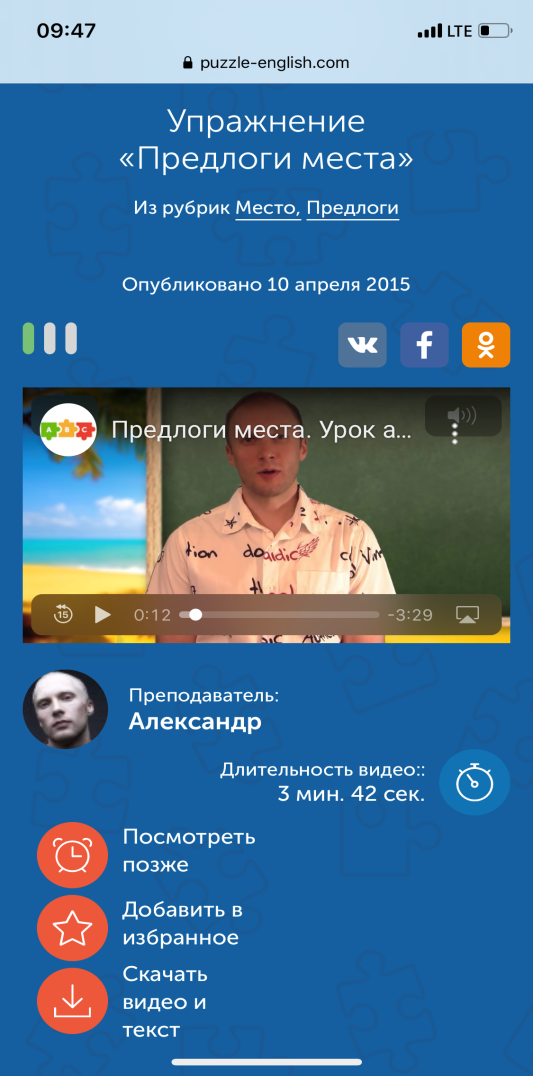 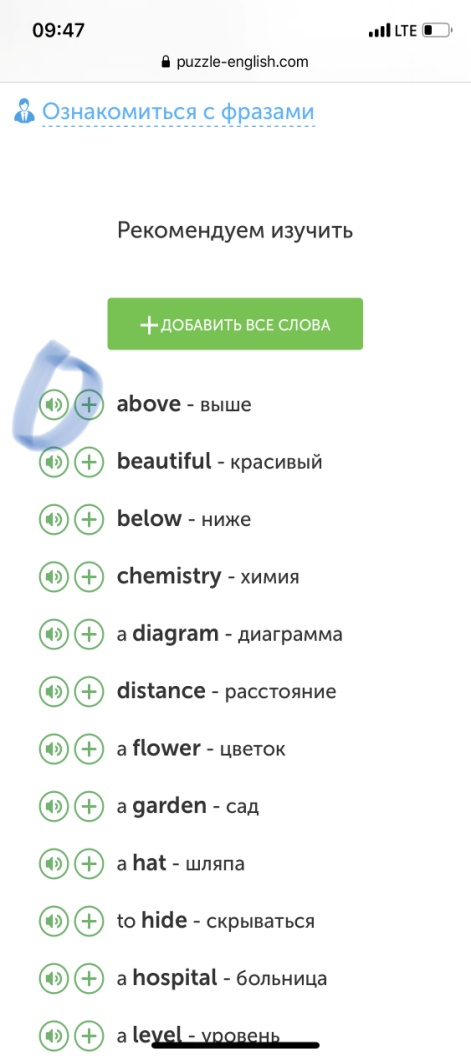 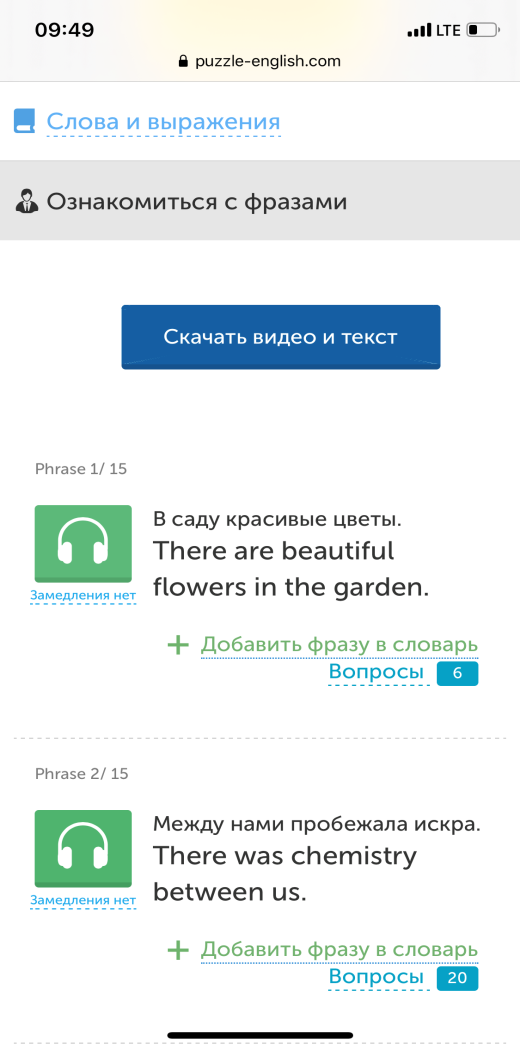 